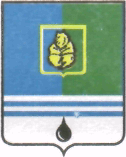 ПОСТАНОВЛЕНИЕАДМИНИСТРАЦИИ ГОРОДА КОГАЛЫМАХанты-Мансийского автономного округа - ЮгрыО внесении изменения в постановление Администрациигорода Когалымаот 01.06.2015 №1607В соответствии с Федеральным законом от 27.07.2010 №210-ФЗ        «Об организации предоставления государственных и муниципальных услуг», постановлением Правительства Российской Федерации от 26.03.2016 №236 «О требованиях к предоставлению в электронной форме государственных и муниципальных услуг», приказом Департамента информационных технологий Ханты-Мансийского автономного округа – Югры от 26.03.2018 №55             «О внесении изменений в приказ Департамента информационных технологий Ханты-Мансийского автономного округа – Югры от 26.10.2017 №286           «Об одобрении состава действий, которые включаются в административные регламенты предоставления государственных и муниципальных услуг», Уставом города Когалыма, постановлением Администрации города Когалыма от 13.04.2018 №757 «Об утверждении Порядка разработки и утверждения административных регламентов предоставления муниципальных услуг»:1. В постановление Администрации города Когалыма от 01.06.2015 №1607 «Об утверждении административного регламента предоставления муниципальной услуги «Присвоение объекту адресации адреса, аннулирование его адреса» (далее - постановление) внести следующее изменение:1.1. приложение к постановлению изложить в редакции согласно приложению к настоящему постановлению.2. Отделу архитектуры и градостроительства Администрации города Когалыма (В.С.Лаишевцев) направить в юридическое управление Администрации города Когалыма текст постановления и приложение к нему, его реквизиты, сведения об источнике официального опубликования в порядке и сроки, предусмотренные распоряжением Администрации города Когалыма от 19.06.2013 №149-р «О мерах по формированию регистра муниципальных нормативных правовых актов Ханты-Мансийского автономного округа - Югры» для дальнейшего направления в Управление государственной регистрации нормативных правовых актов Аппарата Губернатора Ханты-Мансийского автономного округа – Югры.3. Опубликовать настоящее постановление и приложение к нему в газете «Когалымский вестник» и разместить на официальном сайте Администрации города Когалыма в информационно-телекоммуникационной сети «Интернет» (www.admkogalym.ru).4. Контроль за выполнением настоящего постановления возложить на первого заместителя главы города Когалыма Р.Я.Ярема.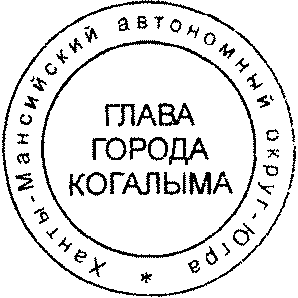 Глава города Когалыма							Н.Н.ПальчиковСогласовано:первый зам.главы г.Когалыма				Р.Я.Яреманачальник ЮУ						В.В.Генов начальник УЭ						Е.Г.Загорскаяначальник ОРАР УЭ					А.А.ШумковПодготовлено:спец. - эксперт ОАиГ					А.Р.КасимоваРазослать: ОАиГ, ЮУ, УЭ, МКУ «УОДОМС», прокуратура, МФЦ, печатное издание «Когалымский вестник», Сабуров, отдел делопроизводстваПриложениек постановлению Администрациигорода Когалымаот05.07.2018 №1559	Административный регламентпредоставления муниципальной услуги «Присвоение объекту адресации адреса, аннулирование его адреса»1. Общие положенияПредмет регулирования административного регламента1.Административный регламент предоставления муниципальной услуги по присвоению объекту адресации адреса, аннулированию его адреса на территории муниципального образования города Когалыма, (далее  Административный регламент, муниципальная услуга) определяет сроки и последовательность административных процедур и административных действий отдела архитектуры и градостроительства  Администрации города Когалыма (далее –  Уполномоченный орган) по предоставлению муниципальной услуги, а также порядок его взаимодействия с заявителями и органами власти при предоставлении муниципальной услуги.Круг заявителей2. Заявителями на получение муниципальной услуги являются юридические и физические лица, а также индивидуальные предприниматели (далее – заявитель), являющиеся собственником объекта адресации либо лицом, обладающим одним из следующих вещных прав на объект адресации:а) право хозяйственного ведения;б) право оперативного управления;в) право пожизненно наследуемого владения;г) право постоянного (бессрочного) пользования.С заявлением вправе обратиться представители заявителя, действующие в силу полномочий, основанных на оформленной в установленном законодательством Российской Федерации порядке доверенности, на указании федерального закона либо на акте уполномоченного на то государственного органа или органа местного самоуправления (далее - представитель заявителя).От имени собственников помещений в многоквартирном доме с заявлением вправе обратиться представитель таких собственников, уполномоченный на подачу такого заявления принятым в установленном законодательством Российской Федерации порядке решением общего собрания указанных собственников.От имени членов садоводческого, огороднического и (или) дачного некоммерческого объединения граждан с заявлением вправе обратиться представитель указанных членов некоммерческих объединений, уполномоченный на подачу такого заявления принятым в установленном законодательством Российской Федерации порядке решением общего собрания членов такого некоммерческого объединения.  Требования к порядку информирования о правилах предоставления муниципальной услуги3. Информация о месте нахождения, справочных телефонах, графике работы, адресах электронной почты Уполномоченного органа и структурных подразделений администрации города Когалыма, участвующих в предоставлении муниципальной услуги.Место нахождения Уполномоченного органа: 628481, город Когалым, улица Дружбы народов,7:начальник Уполномоченного органа: кабинет №114 (1 этаж);специалисты Уполномоченного органа: кабинет №115 (1 этаж);телефоны для справок: 8(34667) 93-822, 93-824, 93-825, 93-557;адреса электронной почты должностных лиц Уполномоченного органа: LaishevcevVS@admkogalym.ru,KasimovaAR@admkogalym.ru;график работы:понедельник – пятница: 8:30 - 17:00,перерыв: 12:30 - 14:00,суббота, воскресенье - выходные дни. Место нахождения отдела делопроизводства и работы с обращениями граждан управления по общим вопросам Администрации города Когалыма (далее – отдел делопроизводства) участвующего в предоставлении муниципальной услуги:адрес: город Когалым, улица Дружбы народов, 7, 4 этаж, кабинет №428;почтовый индекс: 628481;код города Когалыма: 34667;телефон для справок: 2-00-98;электронная почта: delo@admkogalym.ru;график работы отдела делопроизводства: понедельник - с 08:30 до 18.00,вторник, среда, четверг, пятница - с 08:30 до 17:00,перерыв - с 12:30 до 14:00,суббота, воскресенье – выходные дни.4. Информация о месте нахождения, справочных телефонах, адресе электронной почты, графике работы муниципального автономного учреждения «Многофункциональный центр предоставления государственных и муниципальных услуг» (далее – МФЦ):адрес: 628485, город Когалым, улица Мира,15; телефоны для справок: (34667) 2-48-86, 2-48-56;адрес электронной почты: 013-0000@mfchmao.ru;адрес официального сайта: http://mfchmao.ru/, раздел «МФЦ муниципальных образований»;график работы специалистов МФЦ:понедельник - пятница с 8:00 до 20:00 без перерыва на обед;суббота с 8:00 до 18:00 без перерыва на обед;воскресенье – выходной день.5. Информация о месте нахождения, справочных телефонах, графике работы, адресах электронной почты, официальных сайтов в информационно-телекоммуникационной сети «Интернет» органов государственной власти, обращение в которые необходимо для предоставления муниципальной услуги:а) Когалымский отдел Управления Федеральной службы государственной регистрации, кадастра и картографии по Ханты-Мансийскому автономному округу – Югре (далее –  Управление Росреестра) место расположения: 628481, город Когалым, улица Мира, 32; телефоны для справок: (34667) 5-12-45, 5-13-69; адрес электронной почты: u8617@yandex.ru; адрес официального сайта: www.to86.rosreestr.ruграфик работы:понедельник: 9:00 – 18:00,вторник - пятница: 9:00 – 17:00, суббота, воскресенье: выходные дни.6.  Процедура получения информации заявителями по вопросам предоставления муниципальной услуги, сведений о ходе предоставления муниципальной услуги, в том числе в информационно-телекоммуникационной сети «Интернет»:на официальном сайте Администрации города Когалыма www.admkogalym.ru (далее – официальный сайт);в федеральной государственной информационной системе «Единый портал государственных и муниципальных услуг (функций)» www.gosuslugi.ru (далее - Единый портал);в региональной информационной системе Ханты-Мансийского автономного округа – Югры «Портал государственных и муниципальных услуг (функций) Ханты-Мансийского автономного округа – Югры» 86.gosuslugi.ru (далее – региональный портал).Информирование по вопросам предоставления муниципальной услуги, в том числе о ходе ее предоставления осуществляется специалистами Уполномоченного органа.7. Информация, указанная в пунктах 3, 4, 5 настоящего Административного регламента, размещается:на информационных стендах в месте предоставления муниципальной услуги;в информационно-телекоммуникационной сети «Интернет»; на официальном сайте Администрации города Когалыма www.admkogalym.ru (далее - официальный сайт);в федеральной государственной информационной системе «Единый портал государственных и муниципальных услуг (функций)» www.gosuslugi.ru  (далее также -   Единый портал);в региональной информационной системе Ханты-Мансийского автономного округа   Югры «Портал государственных и муниципальных услуг (функций) Ханты-Мансийского автономного округа – Югры» 86.gosuslugi.ru (далее также – региональный портал);на Портале сети МФЦ Ханты-Мансийского автономного округа - Югры: http://mfchmao.ru.8. Информирование заявителей по вопросам предоставления муниципальной услуги, в том числе о ходе предоставления муниципальной услуги, осуществляется в следующих формах:устной (при личном обращении заявителя и/или по телефону);письменной (при письменном обращении заявителя по почте, электронной почте, факсу);в форме информационных (мультимедийных) материалов в сети Интернет посредством официального сайта, Единого и регионального порталов.9. В случае устного обращения (лично или по телефону) заявителя (его представителя) специалист Уполномоченного органа, ответственный за предоставление муниципальной услуги осуществляет устное информирование (соответственно лично или по телефону) обратившегося за информацией заявителя. Устное информирование осуществляется не более 15 минут.Ответ на телефонный звонок начинается с информации о наименовании органа, в который обратился заявитель, фамилии, имени, отчестве (при наличии) и должности специалиста, принявшего телефонный звонок.При общении с заявителями (по телефону или лично) специалист   Уполномоченного органа, ответственный за предоставление муниципальной услуги, должен корректно и внимательно относиться к гражданам, не унижая их чести и достоинства. Устное информирование о порядке предоставления муниципальной услуги должно проводиться с использованием официально-делового стиля речи.При невозможности специалиста, принявшего звонок, самостоятельно ответить на поставленный вопрос телефонный звонок должен быть переадресован (переведен) на другое должностное лицо или же обратившемуся сообщается телефонный номер, по которому можно получить необходимую информацию. Если для подготовки ответа требуется продолжительное время, специалист, осуществляющий устное информирование, может предложить заявителю направить в Администрацию города Когалыма письменное обращение о предоставлении ему письменного ответа либо назначить другое удобное для заявителя время для устного информирования.10. Для получения информации по вопросам предоставления муниципальной услуги, сведений о ходе ее оказания, в письменной форме заявителям необходимо обратиться в отдел делопроизводства.При консультировании в письменной форме, в том числе электронной, ответ на обращение заявителя направляется на указанный им адрес (по письменному запросу заявителей на почтовый адрес или адрес электронной почты, указанный в запросе).Срок ответа на письменное обращение заявителя по вопросам предоставления муниципальной услуги составляет не более 15 рабочих дней с даты регистрации обращения в отделе делопроизводства.В случае присвоения адреса земельному участку, срок ответа на письменное обращение заявителя составляет не более 12 рабочих дней с даты регистрации обращения в отделе делопроизводства.11. Для получения информации по вопросам предоставления муниципальной услуги, в том числе о ходе предоставления муниципальной услуги посредством Единого или регионального порталов заявителям необходимо использовать адреса в информационно-телекоммуникационной сети Интернет, указанные в пункте 7 настоящего Административного регламента.  Информирование заявителей о порядке предоставления муниципальной услуги в МФЦ, а также по иным вопросам, связанным с предоставлением муниципальной услуги, осуществляется МФЦ в соответствии с заключенным соглашением и регламентом работы МФЦ.12. На стенде в местах предоставления муниципальной услуги и в информационно–телекоммуникационной сети Интернет размещается следующая информация:извлечения из законодательных и иных нормативных правовых актов Российской Федерации, Ханты–Мансийского автономного
округа – Югры, муниципальных правовых актов, содержащих нормы, регулирующие деятельность по предоставлению муниципальной услуги;место нахождения, график работы, справочные телефоны, адреса электронной почты Уполномоченного органа, структурного подразделения, участвующего в предоставлении муниципальной услуги;сведения о способах получения информации о местах нахождения и графиках работы МФЦ, органов государственной власти, обращение в которые необходимо для предоставления муниципальной услуги; порядок получения информации заявителями по вопросам предоставления муниципальной услуги, сведений о ходе предоставления муниципальной услуги;бланк заявления о предоставлении муниципальной услуги и образец его заполнения;исчерпывающий перечень документов, необходимых для предоставления муниципальной услуги;основания для отказа в предоставлении муниципальной услуги;блок-схема предоставления муниципальной услуги;текст настоящего Административного регламента с приложениями (извлечения на информационном стенде; полная версия размещается в информационно-телекоммуникационной сети Интернет, либо полный текст Административного регламента можно получить, обратившись к специалисту отдела архитектуры ответственному за предоставление муниципальной услуги.На Едином портале размещается следующая информация:1) исчерпывающий перечень документов, необходимых для предоставления муниципальной услуги, требования к оформлению указанных документов, а также перечень документов, которые заявитель вправе представить по собственной инициативе;2) круг заявителей;3) срок предоставления муниципальной услуги;4) результаты предоставления муниципальной услуги, порядок предоставления документа, являющегося результатом предоставления муниципальной услуги;5) исчерпывающий перечень оснований для приостановления или отказа в предоставлении муниципальной услуги;6) о праве заявителя на досудебное (внесудебное) обжалований действий (бездействий) и решений, принятых в ходе предоставления муниципальной услуги;7) формы заявлений, используемые при предоставлении муниципальной услуги.Информация на Едином портале о порядке и сроках предоставления муниципальной услуги на основании сведений, содержащихся в федеральной государственной информационной системе «Федеральный реестр государственных и муниципальных услуг (функций)», предоставляется заявителю бесплатно.Доступ к информации о сроках и порядке предоставления муниципальной услуги осуществляется без выполнения заявителем каких-либо требований, в том числе без использования программного обеспечения, установка которого на технические средства заявителя требует заключения лицензионного или иного соглашения с правообладателем программного обеспечения, предусматривающего взимание платы, регистрацию или авторизацию заявителя или предоставление им персональных данных.13. Информирование о порядке и ходе предоставления муниципальной услуги и консультирование по вопросам ее предоставления осуществляется бесплатно.14. В случае внесения изменений в порядок предоставления муниципальной услуги специалист Уполномоченного органа, ответственный за предоставление муниципальной услуги, в срок, не превышающий - 5 рабочих дней со дня вступления в силу таких изменений, обеспечивает актуализацию информации в сети «Интернет» и на информационных стендах, находящихся в месте предоставления муниципальной услуги.2. Стандарт предоставления муниципальной услугиНаименование муниципальной услуги15. Присвоение объекту адресации адреса, аннулирование его адреса. Наименование органа, предоставляющего муниципальную услугу, его структурного подразделения, участвующего в предоставлении муниципальной услуги16. Органом, предоставляющим муниципальную услугу, является отдел архитектуры и градостроительства Администрации города Когалыма.За получением муниципальной услуги заявитель вправе обратиться в МФЦ.При предоставлении муниципальной услуги Уполномоченный орган осуществляет межведомственное информационное взаимодействие с Росреестром.17. В соответствии с требованиями пункта 3 части 1 статьи 7 Федерального закона от 27.07.2010 №210-ФЗ «Об организации предоставления государственных и муниципальных услуг» запрещается требовать от заявителя осуществления действий, в том числе согласований, необходимых для получения муниципальной услуги и связанных с обращением в иные государственные органы, органы местного самоуправления, организации, за исключением получения услуг и получения документов и информации, предоставляемых в результате предоставления таких услуг, включенных в перечень услуг, которые являются необходимыми и обязательными для предоставления муниципальных услуг, утвержденный решение Думы города Когалыма от 24.06.2011 №58-ГД «Об утверждении перечня услуг, которые являются необходимыми и обязательными для предоставления органами местного самоуправления города Когалыма муниципальных услуг, а также порядка определения размера платы за оказание таких услуг».Результат предоставления муниципальной услуги18. Результатом предоставления муниципальной услуги является:выдача (направление) заявителю решения о присвоении объекту адресации адреса, или аннулирование его адреса;выдача (направление) заявителю решения об отказе в предоставлении муниципальной услуги с мотивированным указанием причин отказа.Решение о присвоении адреса оформляется постановлением Администрации города Когалыма.Решение об отказе в предоставлении муниципальной услуги оформляется по форме, утверждённой приказом Министерства финансов Российской Федерации от 11.12.2014 № 146н «Об утверждении форм заявления о присвоении объекту адресации адреса или аннулировании его адреса, решения об отказе в присвоении объекту адресации адреса или аннулировании его адреса».Решение Уполномоченного органа о присвоении объекту адресации адреса принимается одновременно: 1) с утверждением Уполномоченным органом схемы расположения земельного участка, являющегося объектом адресации, на кадастровом плане или кадастровой карте соответствующей территории; 2) с заключением Уполномоченным органом соглашения о перераспределении земельных участков, являющихся объектами адресации, в соответствии с Земельным кодексом Российской Федерации; 3) заключением Уполномоченным органом договора о развитии застроенной территории в соответствии с Градостроительным кодексом Российской Федерации; 4) с утверждением проекта планировки территории; 5) с принятием решения о строительстве объекта адресации.Срок предоставления муниципальной услуги19. Муниципальная услуга предоставляется в срок не позднее 18 рабочих дней со дня поступления заявления о предоставлении муниципальной услуги. В случае присвоения адреса земельному участку муниципальная услуга предоставляется в срок не позднее 12 рабочих дней со дня поступления заявления о предоставлении муниципальной услуги.В общий срок предоставления муниципальной услуги входит срок направления межведомственных запросов и получения на них ответов, срок выдачи (направления) документов, являющихся результатом предоставления муниципальной услуги.В случае обращения заявителя за получением муниципальной услуги в МФЦ срок предоставления муниципальной услуги исчисляется со дня передачи заявления о предоставлении муниципальной услуги в Уполномоченный орган.Перечень нормативных правовых актов, непосредственно регулирующих предоставление муниципальной услуги20. Предоставление муниципальной услуги осуществляется в соответствии с:Градостроительным кодексом Российской Федерации («Российская газета», № 290, 30.12.2004; «Собрание законодательства Российской Федерации», 03.01.2005, № 1 (часть 1), ст. 16; «Парламентская газета», № 5-6, 14.01.2005);Федеральным законом от 06.10.2003 № 131-ФЗ «Об общих принципах организации местного самоуправления в Российской Федерации» («Собрание законодательства Российской Федерации», 06.10.2003, № 40, ст. 3822; «Парламентская газета», № 186, 08.10.2003; «Российская газета», № 202, 08.10.2003);Федеральным законом от 29.12.2004 №191-ФЗ «О введении в действие Градостроительного кодекса Российской Федерации» («Российская газета», № 290, 30.12.2004 года; «Собрание законодательства Российской Федерации», 03.01.2005, № 1 (часть 1), ст. 17; «Парламентская газета», № 5-6, 14.01.2005);Федеральным законом от 09.02.2009 №8-ФЗ «Об обеспечении доступа к информации о деятельности государственных органов и органов местного самоуправления» («Парламентская газета», № 8, 13-19.02.2009; «Российская газета», № 25, 13.02.2009; «Собрание законодательства Российской Федерации», 16.02.2009, № 7, ст. 776);Федеральным законом от 27.07.2010 №210-ФЗ «Об организации предоставления государственных и муниципальных услуг» («Российская газета», № 168, 30.07.2010; «Собрание законодательства Российской Федерации», 02.08.2010, № 31, ст. 4179); постановлением Правительства Российской Федерации от 19.11.2014 №1221 «Об утверждении правил присвоения, изменения и аннулирования адресов» (официальный интернет-портал правовой информации http://www.pravo.gov.ru, 24.11.2014; «Собрание законодательства Российской Федерации», 01.12.2014, № 48, ст. 6861) (далее – Правила присвоения, изменения и аннулирования адресов);Постановлением Правительства Российской Федерации от 26.03.2016 №236 «О требованиях к предоставлению в электронной форме государственных и муниципальных услуг»;Законом Ханты-Мансийского автономного округа – Югры от 11.06. 2010 №102-оз «Об административных правонарушениях» («Собрание законодательства Ханты-Мансийского автономного округа – Югры» от 1 – 15.06. 2010 № 6 (часть I), ст. 461);Уставом города Когалыма («Когалымский вестник», №32, 12.08.2005);постановлением Администрации города Когалыма от 10.07.2012 №1694 «О перечне муниципальных услуг, предоставление которых организуется в многофункциональном центре предоставления государственных и муниципальных услуг в городе Когалыме» («Когалымский вестник» №31(539), 16.07.2014);постановлением Администрации города Когалыма от 13.04.2018 №757 «Об утверждении порядка разработки и утверждения административных регламентов предоставления муниципальных услуг» («Когалымский вестник» № 30(926), 18.04.2018);постановлением Администрации города Когалыма от 13.04.2018 №758 «Об утверждении порядка подачи и рассмотрения жалоб на решения и действия (бездействие) Администрации города Когалыма, её структурных подразделений и их должностных лиц, муниципальных служащих, а также на решения и действия (бездействие) многофункционального центра, работников многофункционального центра при предоставлении муниципальных услуг» («Когалымский вестник» № 30(926), 18.04.2018);настоящим Административным регламентом.Исчерпывающий перечень документов, необходимых для предоставления муниципальной услуги21. Исчерпывающий перечень документов, необходимых для предоставления муниципальной услуги 1) заявление о предоставлении муниципальной услуги (далее – заявление);2) правоустанавливающие и (или) право удостоверяющие документы на объект (объекты) адресации;  3) кадастровые паспорта объектов недвижимости, следствием преобразования которых является образование одного и более объекта адресации (в случае преобразования объектов недвижимости с образованием одного и более новых объектов адресации);4) разрешение на строительство объекта адресации (при присвоении адреса строящимся объектам адресации) и (или) разрешение на ввод объекта адресации в эксплуатацию;5) схема расположения объекта адресации на кадастровом плане или кадастровой карте соответствующей территории (в случае присвоения земельному участку адреса);6) кадастровый паспорт объекта адресации (в случае присвоения адреса объекту адресации, поставленному на кадастровый учёт);7) решение органа местного самоуправления о переводе жилого помещения в нежилое помещение или нежилого помещения в жилое помещение (в случае присвоения помещению адреса, изменения и аннулирования такого адреса вследствие его перевода из жилого помещения в нежилое помещение или нежилого помещения в жилое помещение);8) акт приёмочной комиссии при переустройстве и (или) перепланировке помещения, приводящих к образованию одного и более новых объектов адресации (в случае преобразования объектов недвижимости (помещений) с образованием одного и более новых объектов адресации);9) кадастровая выписка об объекте недвижимости, который снят с учёта (в случае аннулирования адреса объекта адресации по основаниям, прекращения существования объекта адресации);10) уведомление об отсутствии в государственном кадастре недвижимости запрашиваемых сведений по объекту адресации (в случае аннулирования адреса объекта адресации по основаниям отказа в осуществлении кадастрового учёта объекта адресации по основаниям, указанным в пунктах 1 и 3 части 2 статьи 27 Федерального закона от 13.07.2015 № 218-ФЗ «О государственном кадастре недвижимости»;11) доверенность, оформленная в порядке, предусмотренном законодательством Российской Федерации (в случае представления заявления представителем заявителя).Документы, указанные в подпунктах 2 – 10 настоящего пункта запрашиваются Уполномоченным органом в рамках межведомственного информационного взаимодействия или могут быть представлены заявителями по собственной инициативе, если такие документы не находятся в распоряжении органа государственной власти, органа местного самоуправления либо подведомственных государственным органам или органам местного самоуправления организаций.22. Способы получения заявителями документов, необходимых для предоставления муниципальной услуги. Форму заявления о предоставлении муниципальной услуги заявитель может получить:на информационном стенде в месте предоставления муниципальной услуги;у специалиста Уполномоченного органа либо специалиста МФЦ;посредством информационно-телекоммуникационной сети «Интернет» на официальном сайте, Едином и региональном порталах. Документы, указанные в подпунктах 4, 7, 8 пункта 21 настоящего Административного регламента, находятся в распоряжении Уполномоченного органа, в связи с чем их предоставление заявителем не требуется. Документ, указанный в подпункте 2 пункта 21 настоящего Административного регламента, заявитель может получить, обратившись в  Росреестр (способы получения информации о месте нахождения и графике работы федерального органа указаны в пункте 5 настоящего Административного регламента).Документы, указанные в подпунктах 3, 5, 6, 9, 10 пункта 21 настоящего Административного регламента, заявитель может получить, обратившись в МФЦ.23. Требования к документам, необходимым для предоставления муниципальной услуги.Заявление о предоставлении муниципальной услуги, указанное в подпункте 1 пункта 21 настоящего Административного регламента предоставляется по форме, утвержденной приказом Министерства финансов Российской Федерации от 11.12.2014 года №146н «Об утверждении форм заявления о присвоении объекту адресации адреса или аннулировании его адреса, решения об отказе в присвоении объекту адресации адреса или аннулировании его адреса».  Заявление представляется в Уполномоченный орган или МФЦ по месту нахождения объекта адресации или в электронной форме с использованием информационно-технологической и коммуникационной инфраструктуры, в том числе Единого и регионального порталах.Заявление подписывается заявителем либо представителем заявителя. В заявлении заявитель указывает способ выдачи (направления) ему документов, являющихся результатом предоставления муниципальной услуги.В случае представления заявления при личном обращении заявителя или представителя заявителя предъявляется документ, удостоверяющий соответственно личность заявителя или представителя заявителя.Лицо, имеющее право действовать без доверенности от имени юридического лица, предъявляет документ, удостоверяющий его личность, и сообщает реквизиты свидетельства о государственной регистрации юридического лица, а представитель юридического лица предъявляет также документ, подтверждающий его полномочия действовать от имени этого юридического лица, или копию этого документа, заверенную печатью и подписью руководителя этого юридического лица.24. Способы подачи заявления о предоставлении муниципальной услуги:при личном обращении в Администрацию города Когалыма;  по почте с описью вложения и уведомлением о вручении;посредством обращения в МФЦ;в форме электронного документа с использованием информационно-телекоммуникационных сетей общего пользования, в том числе посредством: Единого портала;регионального портала.25. В соответствии с требованиями пункта 3 части 1 статьи 7 Федерального закона от 27.07.2010 №210-ФЗ «Об организации предоставления государственных и муниципальных услуг» запрещается требовать от заявителей:представления документов и информации или осуществления действий, представление или осуществление которых не предусмотрено нормативными правовыми актами, регулирующими отношения, возникающие в связи с предоставлением муниципальной услуги;представления документов и информации, которые находятся в распоряжении органов, предоставляющих муниципальные услуги, иных государственных органов, органов местного самоуправления либо подведомственных государственным органам или органам местного самоуправления организаций, участвующих в предоставлении предусмотренных частью 1 статьи 1 Федерального закона от 27.07.2010 №210-ФЗ «Об организации предоставления государственных и муниципальных услуг» муниципальных услуг, в соответствии с нормативными правовыми актами Российской Федерации, нормативными правовыми актами Ханты-Мансийского автономного округа – Югры, муниципальными правовыми актами, за исключением документов, включенных в определенный частью 6 статьи 7 указанного Федерального закона перечень документов. Заявитель вправе представить указанные документы и информацию в Уполномоченный орган по собственной инициативе. Исчерпывающий перечень оснований для отказа в приеме документов, необходимых для предоставления муниципальной услуги26. Оснований для отказа в приеме заявления о предоставлении муниципальной услуги действующим законодательством не предусмотрено.Исчерпывающий перечень оснований для приостановления и (или) отказа в предоставлении муниципальной услуги27. Основания для приостановления предоставления муниципальной услуги действующим законодательством не предусмотрены.28. В предоставлении муниципальной услуги отказывается в случае:1) с заявлением о присвоении объекту адресации адреса обратилось лицо, не указанное в пункте 2 настоящего Административного регламента;2) ответ на межведомственный запрос свидетельствует об отсутствии документа и (или) информации, необходимые для присвоения объекту адресации адреса или аннулирования его адреса, и соответствующий документ не был представлен заявителем (представителем заявителя) по собственной инициативе;3) документы, обязанность по предоставлению которых для присвоения объекту адресации адреса или аннулирования его адреса возложена на заявителя (представителя заявителя), выданы с нарушением порядка, установленного законодательством Российской Федерации;4) отсутствуют случаи и условия для присвоения объекту адресации адреса или аннулирования его адреса, указанные в пунктах 5, 8 – 11, 14 – 18 Правил присвоения, изменения и аннулирования адресов.Порядок, размер и основания взимания государственной пошлины или иной платы, взимаемой за предоставление муниципальной услуги29. Предоставление муниципальной услуги осуществляется без взимания платы.Максимальный срок ожидания в очереди при подаче заявления о предоставлении муниципальной услуги и при получении результата предоставления муниципальной услуги30. Максимальный срок ожидания в очереди при подаче заявления о предоставлении муниципальной услуги и при получении результата предоставления муниципальной услуги не должен превышать 15 минут.Срок и порядок регистрации заявления о предоставлении муниципальной услуги, в том числе поступившего посредством электронной почты и с использованием Единого и регионального порталов31. Письменные обращения, поступившие в адрес Администрации города Когалыма, в том числе посредством электронной почты, подлежат обязательной регистрации специалистом отдела делопроизводства в электронном документообороте в день поступления обращения.Заявителю, подавшему заявление и документы, указанные в подпунктах 2 – 10 пункта 21 Административного регламента, в форме электронных документов, получение заявления и документов подтверждается путем направления заявителю сообщения о получении заявления и документов с указанием входящего регистрационного номера заявления, даты получения, а также перечня наименований файлов, представленных в форме электронных документов, с указанием их объема.Сообщение о получении заявления и документов, указанных в подпунктах 2 – 10 пункта 21 Административного регламента, направляется по указанному в заявлении адресу электронной почты или в личный кабинет заявителя в Едином, региональном порталах в случае представления заявления и документов соответственно через Единый, региональный порталы.В случае личного обращения заявителя в отдел делопроизводства заявление о предоставлении муниципальной услуги подлежит обязательной регистрации специалистом отдела делопроизводства в электронном документообороте в течение 15 минут.Заявителю, подавшему заявление и документы, указанные в подпунктах 2 – 10 пункта 21 Административного регламента, лично, выдается расписка в получении документов с указанием их перечня и даты получения в день получения таких документов.В случае если заявление и документы, указанные в подпунктах 2 – 10 пункта 21 Административного регламента, представлены посредством почтового отправления или представлены заявителем (представителем заявителя) лично, через МФЦ, специалист отдела делопроизводства осуществляет регистрацию заявления и документов в электронном документообороте. Заявителю в течение 1 рабочего дня, следующего за днем получения таких заявления и документов, специалистом Уполномоченного органа направляется по почтовому адресу, указанному в заявлении, расписка в их получении с указанием перечня и даты получения таких заявления и документов.В случае подачи заявления с использованием Единого или регионального порталов информирование заявителя о его регистрационном номере происходит через личный кабинет заявителя на Едином или региональном портале в течение 1 рабочего дня с даты обращения. Требования к помещениям, в которых предоставляется муниципальная услуга, к местам ожидания и приема заявителей, размещению и оформлению визуальной, текстовой и мультимедийной информации о порядке предоставления муниципальной услугиПомещения для предоставления муниципальной услуги размещаются преимущественно на нижних этажах зданий или в отдельно стоящих зданиях.Вход и выход из помещения для предоставления муниципальной услуги оборудуются: пандусами, расширенными проходами, тактильными полосами по путям движения, позволяющими обеспечить беспрепятственный доступ инвалидов;соответствующими указателями с автономными источниками бесперебойного питания;контрастной маркировкой ступеней по пути движения;информационной мнемосхемой (тактильной схемой движения);0тактильными табличками с надписями, дублированными шрифтом Брайля.Лестницы, находящиеся по пути движения в помещение для предоставления муниципальной услуги оборудуются:тактильными полосами;контрастной маркировкой крайних ступеней;поручнями с двух сторон, с тактильными полосами, нанесенными на поручни, с тактильно-выпуклым шрифтом и шрифтом Брайля с указанием этажа;тактильными табличками с указанием этажей, дублированными шрифтом Брайля.Места предоставления муниципальной услуги должны соответствовать требованиям к местам обслуживания маломобильных групп населения, к внутреннему оборудованию и устройствам в помещении, к санитарно-бытовым помещениям для инвалидов, к путям движения в помещении и залах обслуживания, к лестницам и пандусам в помещении, к лифтам, подъемным платформам для инвалидов, к аудиовизуальным и информационным системам, доступным для инвалидов.Вход в здание должен быть оборудован информационной табличкой (вывеской), содержащей информацию о наименовании, местонахождении, режиме работы, а также о телефонных номерах справочной службы.Все помещения, в которых предоставляется муниципальная услуга, должны соответствовать санитарно-эпидемиологическим требованиям, правилам пожарной безопасности.Каждое рабочее место должностного лица Уполномоченного органа, предоставляющего муниципальную услугу, должно быть оборудовано персональным компьютером с возможностью доступа к необходимым информационным базам данных и печатающим устройствам, позволяющим своевременно и в полном объеме получить справочную информацию по вопросам предоставления услуги и организовать предоставление муниципальной услуги в полном объеме.Места ожидания оборудуется столами, стульями или скамьями (банкетками), информационными стендами, информационными терминалами, обеспечиваются писчей бумагой и канцелярскими принадлежностями в количестве, достаточном для оформления документов заявителями.Информационные стенды, информационные терминалы размещаются на видном, доступном месте в любом из форматов: настенных стендах, напольных или настольных стойках, призваны обеспечить заявителей исчерпывающей информацией. Стенды должны быть оформлены в едином стиле, надписи сделаны черным шрифтом на белом фоне.Оформление визуальной, текстовой и мультимедийной информации о муниципальной услуге должно соответствовать оптимальному зрительному и слуховому восприятию этой информации заявителями.Показатели доступности и качества муниципальной услуги33. Показателями доступности муниципальной услуги являются:доступность информирования заявителей по вопросам предоставления муниципальной услуги, в том числе о ходе предоставления муниципальной услуги, в форме устного или письменного информирования, в том числе посредством официального сайта, Единого и регионального порталов;доступность заявителей к форме заявления о предоставлении муниципальной услуги, размещенной на Едином и региональном порталах, в том числе с возможностью его копирования и заполнения в электронном виде;бесплатность предоставления муниципальной услуги и информации о процедуре предоставления муниципальной услуги;доступность информирования заявителей о порядке досудебного обжалования действий (бездействия) и решений, принятых в ходе предоставления муниципальной услуги; возможность записи на прием для подачи заявления о предоставлении муниципальной услуги;возможность оценить доступность и качество муниципальной услуги на Едином портале.34. Показателями качества муниципальной услуги являются:соблюдение должностными лицами Уполномоченного органа, предоставляющими муниципальную услугу, сроков предоставления муниципальной услуги;соблюдение времени ожидания в очереди при подаче заявления о предоставлении муниципальной услуги и при получении результата предоставления муниципальной услуги; отсутствие обоснованных жалоб заявителей на качество предоставления муниципальной услуги, действия (бездействие) должностных лиц и решений, принимаемых (осуществляемых) в ходе предоставления муниципальной услуги. Иные требования, в том числе учитывающие особенности предоставления муниципальной услуги в многофункциональных центрах предоставления государственных и муниципальных услуг и особенности предоставления муниципальной услуги в электронной форме35. Предоставление муниципальной услуги в МФЦ осуществляется по принципу «одного окна» в соответствии с законодательством Российской Федерации.МФЦ осуществляет приём и регистрацию заявления о предоставлении муниципальной услуги, а также выдачу результатов предоставления муниципальной услуги.36. Предоставление муниципальной услуги в электронной форме посредством Единого и регионального порталов осуществляется с использованием усиленной квалифицированной электронной подписи в соответствии с законодательством об электронной цифровой подписи. Действия, связанные с проверкой действительности усиленной квалифицированной электронной подписи заявителя, использованной при обращении за получением муниципальной услуги, а также с установлением перечня классов средств удостоверяющих центров, которые допускаются для использования в целях обеспечения указанной проверки и определяются на основании утверждаемой федеральным органом исполнительной власти по согласованию с Федеральной службой безопасности Российской Федерации модели угроз безопасности информации в информационной системе, используемой в целях приема обращений за предоставлением такой услуги, осуществляются в соответствии с постановлением Правительства Российской Федерации от 25.08.2012 № 852 «Об утверждении Правил использования усиленной квалифицированной электронной подписи при обращении за получением государственных и муниципальных услуг и о внесении изменения в Правила разработки и утверждения административных регламентов предоставления государственных услуг».Заявление в форме электронного документа подписывается заявителем либо представителем заявителя с использованием усиленной квалифицированной электронной подписи.Документы, указанные в подпунктах 2 – 10 пункта 21 настоящего Административного регламента, представляемые в Уполномоченный орган в форме электронных документов, удостоверяются заявителем (представителем заявителя) с использованием усиленной квалифицированной электронной подписи.37. Информация и сведения о муниципальной услуге доступны через Единый и региональный порталы.В случае возможности обращения за муниципальной услугой в электронной форме в разделе «Личный кабинет» Единого или регионального порталов заполняется заявление в электронной форме и направляется заявителем по электронным каналам связи.Информирование о ходе предоставления муниципальной услуги осуществляется при использовании раздела «Личный кабинет» единого или регионального порталов.В случае возможности обращения за муниципальной услугой в электронной форме заявитель формирует заявление посредством заполнения электронной формы в разделе «Личный кабинет» Единого или регионального порталов. В случае, если предусмотрена личная идентификация заявителя, то заявление и прилагаемые документы должны быть подписаны электронной подписью заявителя.Требования к средствам электронной подписи при предоставлении муниципальной услуги в электронной форме устанавливаются в соответствии с Федеральным законом от 06.04.2011 №63-ФЗ «Об электронной подписи».38. При предоставлении муниципальной услуги Уполномоченного органу запрещается: 1) отказывать в приеме запроса и иных документов, необходимых для предоставления муниципальной услуги, в случае, если запрос и документы, необходимые для предоставления муниципальной услуги, поданы в соответствии с информацией о сроках и порядке предоставления муниципальной услуги, опубликованной на Едином портале; 2) отказывать в предоставлении муниципальной услуги в случае, если запрос и документы, необходимые для предоставления муниципальной услуги, поданы в соответствии с информацией о сроках и порядке предоставления муниципальной услуги, опубликованной на Едином портале;3) требовать от заявителя совершения иных действий, кроме прохождения идентификации и аутентификации в соответствии с нормативными правовыми актами Российской Федерации, указания цели приема, а также предоставления сведений, необходимых для расчета длительности временного интервала, который необходимо забронировать для приема.3.Состав, последовательность и сроки выполнения административных процедур, требования к порядку их выполнения, в том числе особенности выполнения административных процедур в электронной форме, а также выполнения административных процедур в МФЦ39. Предоставление муниципальной услуги включает в себя следующие административные процедуры:1) прием и регистрация заявления о предоставлении муниципальной услуги;2) формирование и направление межведомственных запросов в органы, участвующие в предоставлении муниципальной услуги;3) рассмотрение представленных документов и принятие решения о предоставлении или об отказе в предоставлении муниципальной услуги;4) выдача (направление) заявителю документов, являющихся результатом предоставления муниципальной услуги.Блок-схема предоставления муниципальной услуги приведена в приложении 1 к настоящему Административному регламенту.Прием и регистрация заявления о предоставлении муниципальной услуги40. Основанием для начала административной процедуры является поступление в Администрацию города Когалыма, Уполномоченный орган заявления о предоставлении муниципальной услуги.Сведения о должностных лицах, ответственных за выполнение каждого административного действия, входящего в состав административной процедуры:за прием и регистрацию заявления, поступившего по почте в адрес Администрации города Когалыма или представленного заявителем лично в Администрацию города Когалыма -  специалист отдела делопроизводства;за прием и регистрацию заявления, поступившего посредством Единого и регионального порталов - специалист Уполномоченного органа.Содержание административных действий, входящих в состав административной процедуры: прием и регистрация заявления о предоставлении муниципальной услуги и документов, установленных подпунктами 2 - 10 пункта 21 настоящего Административного регламента;выдача (направление) заявителю расписки о получении документов в порядке и сроки, установленные пунктом 31 настоящего Административного регламента.Критерий принятия решения о приеме и регистрации заявления: наличие заявления и прилагаемых к нему документов.Результат выполнения административной процедуры: зарегистрированное заявление и направленная заявителю расписка о получении документов, установленных подпунктами 2 – 10 пункта 21 настоящего Административного регламента.Способ фиксации результата выполнения административной процедуры: Заявление, поступившее посредством почтового отправления и при личном приеме, регистрируется в электронном документообороте с проставлением в заявлении отметки о регистрации; заявление, поступившее посредством Единого и регионального порталов, регистрируется в журнале регистрации заявлений; выдача (направление) расписки о получении документов, которые заявитель вправе представить по собственной инициативе регистрируется в журнале регистрации заявлений.Зарегистрированное заявление передается специалисту Уполномоченного органа, ответственному за предоставление муниципальной услуги.Формирование и направление межведомственных запросов в органы, участвующие в предоставлении муниципальной услуги41. Основанием для начала административной процедуры является поступление зарегистрированного заявления к специалисту Уполномоченного органа, ответственному за предоставление муниципальной услуги.Сведения о должностном лице, ответственном за выполнение административной процедуры: специалист Уполномоченного органа.Содержание административных действий, входящих в состав административной процедуры: 1) экспертиза представленных заявителем документов на предмет наличия (отсутствия) документов, установленных подпунктами 2 – 10 пункта 21 настоящего Административного регламента; 2) в случае отсутствия документов, установленных подпунктами 2 – 10 пункта 21 настоящего Административного регламента, формирование и направление межведомственных запросов в органы, участвующие в предоставлении муниципальной услуги. Продолжительность и (или) максимальный срок выполнения административного действия – 2 рабочих дня со дня поступления зарегистрированного заявления специалисту Уполномоченного органа; получение ответа на межведомственные запросы (продолжительность и (или) максимальный срок выполнения административного действия – 5 рабочих дней со дня поступления межведомственного запроса в орган, предоставляющий документ и информацию).Критерий принятия решения о направлении межведомственного запроса: наличие (отсутствие) документов, предоставляемых заявителем по собственной инициативе.Результат выполнения административной процедуры: полученные ответы на межведомственные запросы.Способ фиксации результата выполнения административной процедуры: специалист Уполномоченного органа, регистрирует ответ на межведомственный запрос, в журнале регистрации в день его поступления.Рассмотрение представленных документов и принятие решения о предоставлении или об отказе в предоставлении муниципальной услуги42. Основанием для начала административной процедуры является поступление специалисту Уполномоченного органа, ответственному за предоставление муниципальной услуги, зарегистрированного заявления и полученных ответов на межведомственные запросы. Сведения о должностных лицах, ответственных за выполнение каждого административного действия, входящего в состав административной процедуры: за рассмотрение заявления о предоставлении муниципальной услуги, оформление документов, являющихся результатом предоставления муниципальной услуги,  специалист Уполномоченного органа, ответственный за предоставление муниципальной услуги;за подписание документов, являющихся результатом предоставления муниципальной услуги – глава города Когалыма либо лицо, его замещающее;за регистрацию подписанных документов, являющихся результатом предоставления муниципальной услуги,  специалист отдела делопроизводства.Содержание административных действий, входящих в состав административной процедуры:рассмотрение поступивших в Уполномоченный орган документов, на предмет соответствия форме заявления, наличия (отсутствия) оснований для предоставления муниципальной услуги, требованиям, установленным к усиленной квалифицированной электронной подписи (в случае подачи заявления и (или) документов в форме электронных документов), предмет заявления;оформление документов, являющихся результатом предоставления муниципальной услуги.По результатам экспертизы документов, специалист Уполномоченного органа, ответственный за предоставление муниципальной услуги, готовит проект постановления Администрации города Когалыма о присвоении объекту адресации адреса или аннулировании его адреса либо проект решения об отказе в таком присвоении или аннулировании (продолжительность и (или) максимальный срок выполнения административного действия – не более 7 рабочих дней).Глава города Когалыма либо лицо, его замещающее подписывает документ, являющийся результатом предоставления муниципальной услуги, не позднее 1 рабочего дня со дня подготовки проекта документы, являющегося результатом предоставления муниципальной услуги.Подписанные документы передаются специалисту отдела делопроизводства для регистрации (продолжительность и (или) максимальный срок выполнения административного действия – не более 1 рабочего дня со дня подписания главой города Когалыма, либо лицом, его замещающим.Критерий принятия решения о предоставлении или об отказе в предоставлении муниципальной услуги: наличие (отсутствие) оснований для предоставления муниципальной услуги, указанных в пункте 28 настоящего регламента Административного регламента.Результат выполнения административной процедуры: подписанное главой города Когалыма, либо лицом, его замещающим постановление Администрации города Когалыма о присвоении объекту адресации адреса или аннулирования его адреса или решения об отказе в присвоении объекту адресации адреса или аннулирования его адреса.Решение о присвоении объекту адресации адреса или аннулировании его адреса подлежит обязательному внесению Уполномоченным органом в государственный адресный реестр в течение 3 рабочих дней со дня принятия такого решения.Способ фиксации результата выполнения административной процедуры: документы, являющиеся результатом предоставления муниципальной услуги, регистрируются в электронном документообороте.В случае указания заявителем о выдаче результата предоставления муниципальной услуги в МФЦ (отображается в заявлении о предоставлении муниципальной услуги), специалист Уполномоченного органа в день регистрации документов, являющихся результатом предоставления муниципальной услуги, обеспечивает их передачу в МФЦ.Выдача (направление) заявителю документов, являющихся результатом предоставления муниципальной услуги43. Основанием для начала административной процедуры является: поступление зарегистрированных документов, являющихся результатом предоставления муниципальной услуги, специалисту Уполномоченного органа.Сведения о должностных лицах, ответственных за выполнение каждого административного действия, входящего в состав административной процедуры: за направление заявителю документов, являющихся результатом предоставления муниципальной услуги, почтой – специалист отдела делопроизводства;за выдачу заявителю документов, являющихся результатом предоставления муниципальной услуги, лично, а также посредством Единого и регионального порталов – специалист Уполномоченного органа.Содержание административных действий, входящих в состав административной процедуры: выдача (направление) документов, являющихся результатом предоставления муниципальной услуги (продолжительность и (или) максимальный срок выполнения административного действия – не позднее чем через 1 рабочий день со дня регистрации документов, являющихся результатом предоставления муниципальной услуги.   Критерий принятия решения о выдаче (направление) заявителю документов, являющихся результатом предоставления муниципальной услуги: подписанные документы, являющиеся результатом предоставления муниципальной услуги. Способ выдачи (направления) документов, являющихся результатом предоставления муниципальной услуги, указанный в заявлении заявителя.  Результат выполнения административной процедуры: выданные (направленные) заявителю документы, являющиеся результатом предоставления муниципальной услуги, нарочно или по адресу, указанному в заявлении, либо через МФЦ.Способ фиксации результата выполнения административной процедуры:в случае выдачи документов, являющихся результатом предоставления муниципальной услуги, лично заявителю, запись о выдаче документов заявителю подтверждается записью заявителя в журнале регистрации заявлений;в случае направления заявителю документов, являющихся результатом предоставления муниципальной услуги, почтой, в том числе на электронную почту заявителя, получение заявителем документов подтверждается уведомлением о вручении.в случае направления документов, являющихся результатом предоставления муниципальной услуги, посредством Единого или регионального порталов, запись о выдаче документов заявителю отображается в Личном кабинете Единого или регионального порталов.Порядок осуществления в электронной форме посредством Единого портала административных процедур при предоставлении муниципальной услугиЗапись на приём в Уполномоченный орган, МФЦ для подачи запроса о предоставлении муниципальной услуги 44. В целях предоставления муниципальной услуги осуществляется прием заявителей по предварительной записи.Запись на приём проводится посредством Единого портала*.Заявителю предоставляется возможность записи в любые свободные для приема дату и время в пределах установленного в Уполномоченном органе, МФЦ графика приема заявителей.Уполномоченный орган, МФЦ не вправе требовать от заявителя совершения иных действий, кроме прохождения идентификации и аутентификации в соответствии с нормативными правовыми актами Российской Федерации, указания цели приема, а также предоставления сведений, необходимых для расчета длительности временного интервала, который необходимо забронировать для приема.*Действие данной административной процедуры будет реализовано в соответствии с постановлением Правительства Российской Федерации от 26.03.2016 № 236 «О требованиях к предоставлению в электронной форме государственных и муниципальных услуг» не позднее 31.12.2018.Формирование запроса о предоставлении муниципальной услуги45. Формирование запроса заявителем осуществляется посредством заполнения электронной формы запроса на Едином портале без необходимости дополнительной подачи запроса в какой-либо иной форме.На Едином портале, размещается образец заполнения электронной формы запроса.Форматно-логическая проверка сформированного запроса осуществляется автоматически после заполнения заявителем каждого из полей электронной формы запроса. При выявлении некорректно заполненного поля электронной формы запроса заявитель уведомляется о характере выявленной ошибки и порядке ее устранения посредством информационного сообщения непосредственно в электронной форме запроса.При формировании запроса заявителю обеспечивается:а) возможность копирования и сохранения запроса и иных документов, указанных в пункте 21 настоящего административного регламента, необходимых для предоставления муниципальной услуги;б) возможность печати на бумажном носителе копии электронной формы запроса;в) сохранение ранее введенных в электронную форму запроса значений в любой момент по желанию заявителя, в том числе при возникновении ошибок ввода и возврате для повторного ввода значений в электронную форму запроса;г) заполнение полей электронной формы запроса до начала ввода сведений заявителем с использованием сведений, размещенных в федеральной государственной информационной системе «Единая система идентификации и аутентификации в инфраструктуре, обеспечивающей информационно-технологическое взаимодействие информационных систем, используемых для предоставления государственных и муниципальных услуг в электронной форме» (далее - единая система идентификации и аутентификации), и сведений, опубликованных на Едином портале в части, касающейся сведений, отсутствующих в единой системе идентификации и аутентификации;д) возможность вернуться на любой из этапов заполнения электронной формы запроса без потери ранее введенной информации;е) возможность доступа заявителя на Едином портале к ранее поданным запросам в течение не менее одного года, а также частично сформированных запросов - в течение не менее трех месяцев.Сформированный и подписанный запрос и иные документы, указанные в пункте 21 настоящего административного регламента, необходимые для предоставления муниципальной услуги направляется в Уполномоченный орган посредством Единого портала.Приём и регистрация Уполномоченным органом запроса и иных документов, необходимых для предоставления муниципальной услуги46. Уполномоченный орган обеспечивает прием документов, необходимых для предоставления муниципальной услуги, и регистрацию запроса без необходимости повторного представления заявителем таких документов на бумажном носителе.Срок регистрации запроса 1 рабочий день.Предоставление муниципальной услуги начинается с момента приема и регистрации Уполномоченным органом электронных документов, необходимых для предоставления муниципальной услуги.При получении запроса в электронной форме в автоматическом режиме осуществляется форматно-логический контроль запроса и заявителю сообщается присвоенный запросу в электронной форме уникальный номер, по которому в соответствующем разделе Единого портала заявителю будет представлена информация о ходе выполнения указанного запроса.Прием и регистрация запроса осуществляется специалистом, ответственным за прием и регистрацию заявления, поступившего посредством Единого портала.После принятия запроса заявителя специалистом, ответственным за предоставление муниципальной услуги, статус запроса заявителя в личном кабинете на Едином портале обновляется до статуса «принято».Оплата государственной пошлины за предоставление муниципальной услуги и уплата иных платежей, взимаемых в соответствии с законодательством Российской Федерации47. Государственная пошлина за предоставление муниципальной услуги не взимается.Получение сведений о ходе выполнения запроса48. Заявитель имеет возможность получения информации о ходе предоставления муниципальной услуги.Информация о ходе предоставления муниципальной услуги направляется заявителю в срок, не превышающий одного рабочего дня после завершения выполнения соответствующего действия, на адрес электронной почты или с использованием средств Единого портала, по выбору заявителя.При предоставлении муниципальной услуги в электронной форме заявителю направляется:а) уведомление о записи на прием в Уполномоченный орган или МФЦ;б) уведомление о приеме и регистрации запроса; в) уведомление о начале процедуры предоставления муниципальной услуги;д) уведомление о возможности получить результат предоставления муниципальной услуги либо мотивированном отказе в предоставлении муниципальной услуги.4. Формы контроляза исполнением административного регламентаПорядок осуществления текущего контроля за соблюдением
и исполнением ответственными должностными лицами положений административного регламента и иных нормативных правовых актов, устанавливающих требования к предоставлению муниципальной услуги, также принятием ими решений49. Текущий контроль за соблюдением и исполнением положений настоящего административного регламента и иных нормативных правовых актов, устанавливающих требования к предоставлению муниципальной услуги,
а также решений, принятых (осуществляемых) ответственными должностными лицами в ходе предоставления муниципальной услуги, осуществляется начальником Уполномоченного органа.Порядок и периодичность осуществления плановых
и внеплановых проверок полноты и качества предоставления
муниципальной услуги, порядок и формы контроля за полнотой
и качеством предоставления муниципальной услуги50. Плановые проверки полноты и качества предоставления муниципальной услуги проводятся начальником Уполномоченного органа либо лицом, его замещающим. Периодичность проведения плановых проверок полноты и качества предоставления муниципальной услуги устанавливается в соответствии
с начальника Уполномоченного органа либо лица, его замещающего. Внеплановые проверки полноты и качества предоставления муниципальной услуги проводятся начальником Уполномоченного органа, либо лицом, его замещающим, на основании жалоб заявителей на решения или действия (бездействие) должностных лиц Уполномоченного органа, принятые или осуществленные в ходе предоставления муниципальной услуги.В случае проведения внеплановой проверки по конкретному обращению заявителя, обратившемуся заявителю направляется информация о результатах проверки, проведенной по обращению и о мерах, принятых в отношении виновных лиц. Плановые и внеплановые проверки полноты и качества предоставления муниципальной услуги осуществляются в срок не более 20 (двадцати)  дней со дня принятия решения о проведении проверки.Результаты проверки оформляются в виде акта, в котором отмечаются выявленные недостатки и указываются предложения по их устранению. Акт подписывается лицами, участвующими в проведении проверки.По результатам проведения проверок полноты и качества предоставления муниципальной услуги, в случае выявления нарушений прав заявителей виновные лица привлекаются к ответственности в соответствии с законодательством Российской Федерации.Ответственность должностных лиц органа местного самоуправления за решения и действия (бездействие), принимаемые (осуществляемые) ими в ходе предоставления муниципальной услуги, в том числе за необоснованные межведомственные запросы51. Должностные лица Уполномоченного органа несут персональную ответственность в соответствии с законодательством Российской Федерации за решения и действия (бездействия), принимаемые (осуществляемые) в ходе предоставления муниципальной услуги.В соответствии со статьей 9.6 Закона Ханты-Мансийского автономного округа – Югры от 11.06.2010 №102-оз «Об административных правонарушениях» должностные лица Уполномоченного органа, работники МФЦ несут административную ответственность за нарушение настоящего Административного регламента, выразившееся в нарушении срока регистрации запроса заявителя о предоставлении муниципальной услуги, срока предоставления муниципальной услуги, в неправомерных отказах в приеме у заявителя документов, предусмотренных для предоставления муниципальной услуги, предоставлении муниципальной услуги, исправлении допущенных опечаток и ошибок в выданных в результате предоставления муниципальной услуги документах либо нарушении установленного срока осуществления таких исправлений, в превышении максимального срока ожидания в очереди при подаче запроса о муниципальной услуги, а равно при получении результата предоставления муниципальной услуги  (за исключением срока подачи запроса в МФЦ), в нарушении требований к помещениям, в которых предоставляется муниципальная услуга, к залу ожидания, местам для заполнения запросов о муниципальной услуге, информационным стендам с образцами их заполнения и перечнем документов, необходимых для предоставления муниципальной услуги (за исключением требований, установленных к помещениям МФЦ).Порядок и формы контроля за предоставлением муниципальной услуги, со стороны граждан, их объединений и организаций51. Контроль за исполнением административных процедур по предоставлению муниципальной услуги со стороны граждан, их объединений организаций осуществляется с использованием соответствующей информации, размещаемой на официальном сайте, а также с использованием адреса электронной почты Уполномоченного органа, в форме письменных и устных обращений в адрес Администрации города Когалыма, Уполномоченного органа.5. Досудебный (внесудебный) порядок обжалования решенийи действий (бездействия) органа, предоставляющего муниципальную услугу, а также должностных лиц и муниципальных служащих, МФЦ, работников МФЦ52. Заявитель имеет право на досудебное (внесудебное) обжалование действий (бездействия) и решений, принятых (осуществляемых) в ходе предоставления муниципальной услуги.53. Предметом досудебного (внесудебного) обжалования могут являться действия (бездействия) Уполномоченного органа, должностных лиц, муниципальных служащих, предоставляющих муниципальную услугу, МФЦ, работников МФЦ, а также принимаемые ими решения в ходе предоставления муниципальной услуги.54. Заявитель, права и законные интересы которого нарушены, имеет право обратиться с жалобой, в том числе в следующих случаях:а) нарушение срока регистрации запроса заявителя о предоставлении муниципальной услуги, либо комплектного запроса;б) нарушение срока предоставления муниципальной услуги. В указанном случае досудебное (внесудебное) обжалование заявителем решений и действий (бездействия) МФЦ, работника МФЦ возможно в случае, если на МФЦ, решения и действия (бездействие) которого обжалуются, возложена функция по предоставлению соответствующих муниципальных услуг в полном объеме в соответствии с муниципальными правовыми актами города Когалыма;в) требование у заявителя документов, не предусмотренных нормативными правовыми актами Российской Федерации, нормативными правовыми актами Ханты-Мансийского автономного округа - Югры, муниципальными правовыми актами города Когалыма, для предоставления муниципальной услуги, у заявителя;г) отказ в приеме документов, представление которых предусмотрено нормативными правовыми актами Российской Федерации, нормативными правовыми актами Ханты-Мансийского автономного округа - Югры, муниципальными правовыми актами города Когалыма, для предоставления муниципальной услуги;д) отказ в предоставлении муниципальной услуги, если основания отказа не предусмотрены федеральными законами и принятыми в соответствии с ними иными нормативными правовыми актами Российской Федерации, нормативными правовыми актами Ханты-Мансийского автономного округа - Югры, муниципальными правовыми актами города Когалыма. В указанном случае досудебное (внесудебное) обжалование заявителем решений и действий (бездействия) МФЦ, работника МФЦ возможно в случае, если на МФЦ, решения и действия (бездействие) которого обжалуются, возложена функция по предоставлению соответствующих муниципальных услуг в полном объеме в соответствии с муниципальными правовыми актами города Когалыма;е) затребование с заявителя при предоставлении муниципальной услуги платы, не предусмотренной нормативными правовыми актами Российской Федерации, нормативными правовыми актами Ханты-Мансийского автономного округа - Югры, муниципальными правовыми актами города Когалыма;ж) отказ органа, предоставляющего муниципальную услугу, его должностного лица, МФЦ, работника МФЦ в исправлении допущенных опечаток и ошибок в выданных в результате предоставления муниципальной услуги документах либо нарушение установленного срока таких исправлений. В указанном случае досудебное (внесудебное) обжалование заявителем решений и действий (бездействия) МФЦ, работника МФЦ возможно в случае, если на МФЦ, решения и действия (бездействие) которого обжалуются, возложена функция по предоставлению соответствующих муниципальных услуг в полном объеме в соответствии с муниципальными правовыми актами города Когалыма;з) нарушение срока или порядка выдачи документов по результатам предоставления муниципальной услуги;и) приостановление предоставления муниципальной услуги, если основания приостановления не предусмотрены федеральными законами и принятыми в соответствии с ними иными нормативными правовыми актами Российской Федерации, нормативными правовыми актами Ханты-Мансийского автономного округа - Югры, муниципальными правовыми актами города Когалыма. В указанном случае досудебное (внесудебное) обжалование заявителем решений и действий (бездействия) МФЦ, работника МФЦ возможно в случае, если на МФЦ, решения и действия (бездействие) которого обжалуются, возложена функция по предоставлению соответствующих муниципальных услуг в полном объеме в соответствии с муниципальными правовыми актами города Когалыма.55. Жалоба может быть подана в письменной форме на бумажном носителе, в том числе при личном приёме заявителя, направлена по почте, или в электронном виде с использованием информационно-телекоммуникационной сети «Интернет» посредством официального сайта Администрации города Когалыма (www.admkogalym.ru), официального сайта МФЦ (http://mfc.admhmao.ru/), Единого или регионального порталов (www.gosuslugi.ru), портала федеральной государственной информационной системы, обеспечивающей процесс досудебного (внесудебного) обжалования решений и действий (бездействия), совершенных при предоставлении государственных и муниципальных услуг органами, предоставляющими государственные и муниципальные услуги, их должностными лицами, государственными и муниципальными служащими (do.gosuslugi.ru).56. Заявитель в жалобе указывает следующую информацию:а) наименование органа, предоставляющего муниципальную услугу, должностного лица органа, предоставляющего муниципальную услугу, либо муниципального служащего, МФЦ, его руководителя и (или) работника, решения и действия (бездействие) которых обжалуются;б) фамилию, имя, отчество (последнее - при наличии), сведения о месте жительства заявителя - физического лица либо наименование, сведения о месте нахождения заявителя - юридического лица, а также номер (номера) контактного телефона, адрес (адреса) электронной почты (при наличии) и почтовый адрес, по которым должен быть направлен ответ заявителю;в) сведения об обжалуемых решениях и действиях (бездействии) органа, предоставляющего муниципальную услугу, должностного лица органа, предоставляющего муниципальную услугу, либо муниципального служащего, МФЦ, работника многофункционального центра;г) доводы, на основании которых заявитель не согласен с решением и действием (бездействием) органа, предоставляющего муниципальную услугу, должностного лица органа, предоставляющего муниципальную услугу, либо муниципального служащего, МФЦ, работника МФЦ. Заявителем могут быть представлены документы (при наличии), подтверждающие доводы заявителя, либо их копии.57. В случае подачи жалобы при личном приёме заявитель представляет документ, удостоверяющий его личность в соответствии с законодательством Российской Федерации.58. Если жалоба подается через представителя заявителя, также представляется документ, подтверждающий полномочия на осуществление действий от имени заявителя. В качестве такого документа может быть:а) оформленная в соответствии с законодательством Российской Федерации доверенность (для физических лиц);б) оформленная в соответствии с законодательством Российской Федерации доверенность, заверенная печатью заявителя (при наличии печати) и подписанная руководителем заявителя или Уполномоченным этим руководителем лицом (для юридических лиц);в) копия решения о назначении или об избрании либо приказа о назначении физического лица на должность, в соответствии с которым такое физическое лицо обладает правом действовать от имени заявителя без доверенности.59. Приём жалоб в письменной форме осуществляется в месте предоставления муниципальной услуги (в месте, где заявитель подавал запрос на получение муниципальной услуги, нарушение порядка предоставления которой обжалуется, либо в месте, где заявителем получен результат указанной муниципальной услуги).Время приёма жалоб осуществляется в соответствии с графиком предоставления муниципальной услуги, указанном в пунктах 3, 4 Административного регламента.60. При подаче жалобы в электронном виде документы, подтверждающие полномочия на осуществление действий от имени заявителя, могут быть представлены в форме электронных документов, подписанных электронной подписью, вид которой предусмотрен законодательством Российской Федерации, при этом документ, удостоверяющий личность заявителя, не требуется.61. Основанием для начала процедуры досудебного (внесудебного) обжалования является поступление жалобы в Администрацию города Когалыма, МФЦ. 62. Жалоба на действия (бездействия), решения, принятые специалистом Уполномоченного органа, ответственного за предоставление муниципальной услуги рассматривается руководителем Уполномоченного органа.Жалоба на решения, принятые руководителем Уполномоченного органа, рассматривается заместителем главы города Когалыма, курирующим соответствующую сферу деятельности.При отсутствии заместителя главы города Когалыма, курирующего соответствующую сферу деятельности, жалоба рассматривается главой города Когалыма, а в период его отсутствия – иным высшим должностным лицом, исполняющим его обязанности. 63. Жалоба на решения и действия (бездействие) работника МФЦ центра рассматривается его руководителем. Жалоба на решения и действия (бездействие) МФЦ рассматривается структурным подразделением Администрации города Когалыма, курирующим МФЦ.64. Жалоба на решения и действия (бездействие) Администрации города Когалыма, ее структурных подразделений и их должностных лиц, муниципальных служащих, предоставляющих муниципальные услуги может быть подана заявителем через МФЦ. При поступлении жалобы МФЦ обеспечивает ее передачу в уполномоченный на ее рассмотрение орган, предоставляющий муниципальную услугу в порядке и сроки, которые установлены соглашением о взаимодействии между МФЦ и органом, предоставляющим муниципальную услугу (далее - соглашение о взаимодействии), но не позднее следующего рабочего дня со дня поступления жалобы.65. В случае если жалоба подана заявителем в Уполномоченный орган, МФЦ в компетенцию которого не входит её рассмотрение, то в течение 3 рабочих дней со дня ее регистрации она направляется в уполномоченный на ее рассмотрение орган, МФЦ, о чем заявитель информируется в письменной форме. При этом срок рассмотрения жалобы исчисляется со дня регистрации жалобы в органе, МФЦ предоставляющем муниципальную услугу.66.  Жалоба, поступившая в Администрацию города Когалыма, МФЦ подлежит регистрации не позднее следующего рабочего дня со дня ее поступления. В случае подачи заявителем жалобы через МФЦ последний обеспечивает ее передачу в Администрацию города Когалыма в порядке и сроки, которые установлены соглашением о взаимодействии между МФЦ и Администрацией города Когалыма (далее – соглашение о взаимодействии), но не позднее следующего рабочего дня со дня поступления жалобы.Жалоба, поступившая в Уполномоченный орган, МФЦ подлежит рассмотрению в течение 15 рабочих дней со дня ее регистрации, а в случае обжалования отказа Уполномоченного органа, должностного лица Уполномоченного органа, МФЦ, работника МФЦ в приеме документов у заявителя либо в исправлении допущенных опечаток и ошибок или в случае обжалования нарушения установленного срока таких исправлений – в течение 5 рабочих дней со дня ее регистрации.67. Исчерпывающий перечень оснований для отказа в удовлетворении жалобы и случаев, в которых ответ на жалобу не даётся:Уполномоченный орган, МФЦ отказывает в удовлетворении жалобы в следующих случаях:наличие вступившего в законную силу решения суда, арбитражного суда по жалобе о том же предмете и по тем же основаниям;подача жалобы лицом, полномочия которого не подтверждены в порядке, установленном законодательством Российской Федерации;наличие решения по жалобе, принятого ранее в отношении того же заявителя и по тому же предмету жалобы.Уполномоченный орган, МФЦ оставляет жалобу без ответа в следующих случаях:наличие в жалобе нецензурных либо оскорбительных выражений, угроз жизни, здоровью и имуществу должностного лица, а также членов его семьи (с сообщением заявителю, направившему жалобу, о недопустимости злоупотребления правом);текст письменной жалобы не поддается прочтению (за исключением случаев, когда фамилия и почтовый адрес поддаются прочтению, о чем в течение семи дней со дня регистрации обращения сообщается заявителю, направившему жалобу).68. Уполномоченный орган, МФЦ обеспечивает объективное, всестороннее и своевременное рассмотрение жалобы, в случаях необходимости – с участием заявителя, направившего жалобу.По результатам рассмотрения жалобы Уполномоченный орган, МФЦ принимает решение о ее удовлетворении либо об отказе в ее удовлетворении в форме своего акта.При удовлетворении жалобы Уполномоченный орган, МФЦ принимает исчерпывающие меры по устранению выявленных нарушений, в том числе по выдаче заявителю результата муниципальной услуги, не позднее 5 рабочих дней со дня принятия решения, если иное не установлено законодательством Российской Федерации.В ответе по результатам рассмотрения жалобы указываются:наименование органа, предоставляющего муниципальную услугу, МФЦ, рассмотревшего жалобу, должность, фамилия, имя, отчество (при наличии) его должностного лица, принявшего решение по жалобе;номер, дата, место принятия решения, включая сведения о должностном лице, муниципальном служащем, решение или действие (бездействие) которого обжалуется;фамилия, имя, отчество (при наличии) или наименование заявителя;основания для принятия решения по жалобе;принятое по жалобе решение;в случае если жалоба признана обоснованной – сроки устранения выявленных нарушений, в том числе срок предоставления результата муниципальной услуги;сведения о порядке обжалования принятого по жалобе решения.Ответ по результатам рассмотрения жалобы подписывается Уполномоченным на рассмотрение жалобы должностным лицом.69. Не позднее дня, следующего за днем принятия решения, заявителю в письменной форме и по желанию заявителя в электронной форме направляется мотивированный ответ о результатах рассмотрения жалобы.70. В случае установления в ходе или по результатам рассмотрения жалобы признаков состава административного правонарушения или преступления должностное лицо, наделенное полномочиями по рассмотрению жалоб, незамедлительно направляет имеющиеся материалы в органы прокуратуры.Все решения, действия (бездействия) Уполномоченного органа, должностного лица Уполномоченного органа, муниципального служащего, МФЦ, работника МФЦ заявитель вправе оспорить в судебном порядке.71. Заявитель имеет право на получение информации и документов, необходимых для обоснования и рассмотрения жалобы.72. Информация о порядке подачи и рассмотрения жалобы размещается на информационном стенде в месте предоставления муниципальной услуги и в информационно-телекоммуникационной сети «Интернет» на официальном сайте, Едином и региональном порталах.Приложение 1к административному регламентупредоставления муниципальной услугипо присвоению объекту адресацииадреса, аннулирование его адресаБЛОК-СХЕМА ПРЕДОСТАВЛЕНИЯ МУНИЦИПАЛЬНОЙ УСЛУГИОт  «05»июля2018г. № 1559